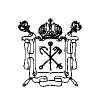 ПРАВИТЕЛЬСТВО САНКТ-ПЕТЕРБУРГАКОМИТЕТ ПО ОБРАЗОВАНИЮГосударственное бюджетное общеобразовательное учреждениесредняя общеобразовательная школа № 160с углубленным изучением английского языка Красногвардейского района Санкт-Петербурга_________________________проспект Металлистов, дом 23, корпус 1,Санкт-Петербург, 195176 шоссе Революции, дом 35, корпус 5,Санкт-Петербург, 195248Тел/факс. (812) 222-5646 Email: gou160@mail.ruОКПО 45563628, ОКОГУ 32100, ОКОНХ 92310,ОГРН 1027804187971, ИНН 7806105273, КПП 780601001,л/с 0541101 в Комитете финансов СПб___________________ № ______________________На № ________________ от ______________________Родителям (лицам их заменяющим) учащегося ______класса_______________________________УВЕДОМЛЕНИЕо приглашении на Малый педсоветУважаемые (-ый/-ая) _____________________________________________!Доводим до Вашего сведения, что Ваш сын / Ваша дочь не ликвидировал (-а) академическую задолженность в виде (отсутствия отметок из-за пропусков / неудовлетворительной отметки) по результатам _________________________ (указать период – четверть, полугодие) в сроки, определённые школой по следующим предметам: ________________________________________________________________________________________________________________________________.В соответствии с Федеральным законом «Об образовании в РФ» (№273-ФЗ от 29.12.12) ст. 44 п. 6 за неисполнение или ненадлежащее исполнение обязанностей, установленных настоящим Федеральным законом и иными федеральными законами, родители (законные представители) несовершеннолетних обучающихся несут ответственность, предусмотренную законодательством Российской Федерации.В исполнение ФЗ «Об образовании в РФ» приглашаем Вас на заседание Малого педагогического совета школы для решения вопроса о ликвидации академической задолженности Вашего ребёнка, который состоится ____________ (дата, время) по адресу пр. Металлистов, д. 23, к. 1, каб. 14 (каб. директора).Классный руководитель ________ (____________)Зам. дир. по УВР _______________В.Н. ХорьковаС уведомлением ознакомлены, экземпляр получили.Родители учащегося ________ класса _____________________________________________________________________________ (____________________)